ZEESHAN 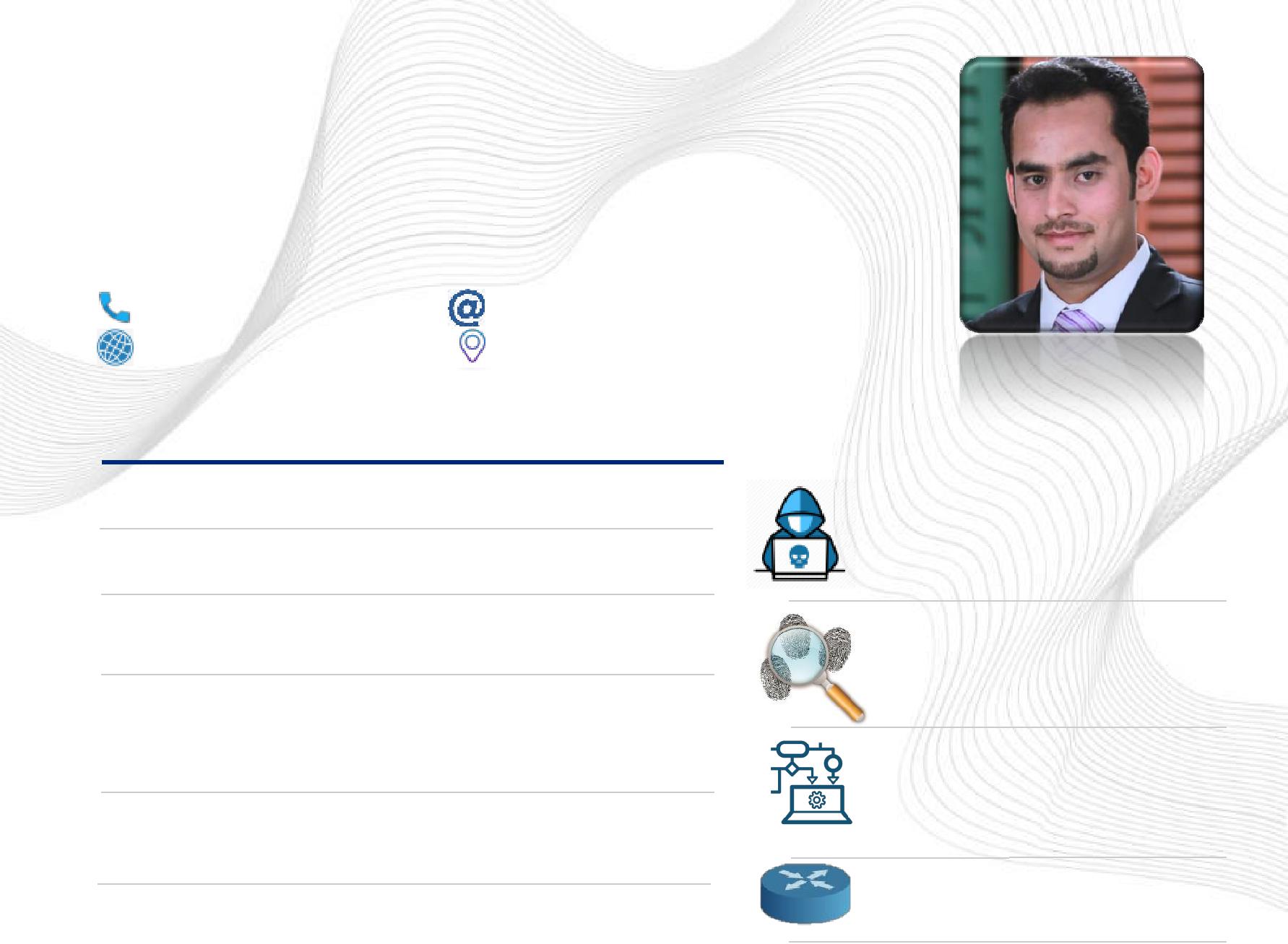 Network Architect | PEN Tester | IT SpecialistSUMMARY7 Years of Experience in IT FieldA Certified Ethical Hacker from EC CouncilProfound knowledge of Networking Security, Ethical Hacking, and Cyber SecurityCollecting, organizing and manipulating large amounts of data using databases and other TechnologiesDesigning and implementing new network solutions and/or improving the efficiency of current networksInstalling, configuring and supporting network equipment including routers, proxy servers, switches, WAN accelerators, DNS & DHCPEnjoying discovering and solving problemsAbility to communicate complex findings and ideas in plain languageTRAINING/COURSESCEH Certified Ethical HackerEC Counsel ecc9106437582CHFIComputer Hacking Forensic InvestigatorMCSAMicrosoft Certified Solutions AssociateCCNACisco Certified Network Associate Routing & Switching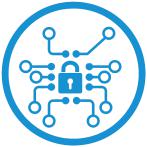 Security +CompTIA Security+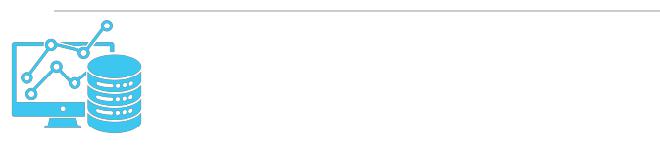 CCACloudera Certified Data Analyst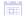 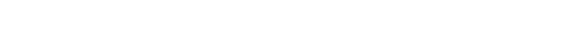 Please Find Detailed Resume BelowZeeshan Email: zeeshan-395018@2freemail.com 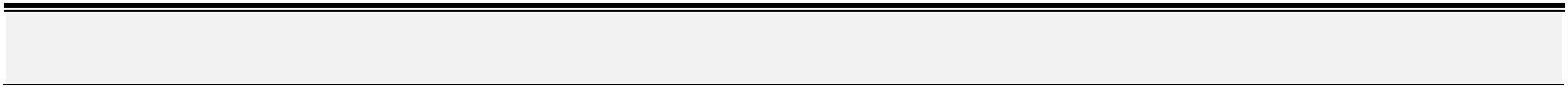 Network Architect | PEN Tester | IT SpecialistProfile SummaryA Certified Ethical Hacker from EC Council.7 Years’ experience in IT IndustryProfound knowledge of Networking Security, Ethical Hacking, and Cyber Security.Collecting, organizing and manipulating large amounts of data using databases and other technologiesDesigning and implementing new network solutions and/or improving the efficiency of current networksInstalling, configuring and supporting network equipment including routers, proxy servers, switches, WAN accelerators, DNS and DHCPEnjoying discovering and solving problemsAbility to communicate complex findings and ideas in plain languageProfessional Certification & KnowledgeQualificationsMasters (MS) in Cyber Security Majors : Advanced Cryptography , Digital Forensics , Network & Systems Security, Digital Content Analysis, Ethical Hacking, Security in Cloud EnvironmentBS Networking & Telecommunication Majors : Telecommunication Network Management, Mobile Communication, Network Security Telecommunication , Network Design, Wireless Networks, Network Operating SystemDAE ElectricalEnterprise Application Software’sVMware VSphere (ESXi 5.5 client, vCenter servers, SAN / NAS storage managementCAFM (Harmony PSA, FSI)Fortinet etcPalo AltoCiscoJuniper Networks etcProfessional Experience (2010-2012)Providing day-to-day support for office staff and equipment’sNetwork Engineer COMSATS Abbottabad KPK (2016-2017)Providing Network Support to clients as per their service contracts Secure new clients for network design/install upgradesAccomplishments:Implemented and managed new datacenter using clustered virtual servers.Tested and implemented new network infrastructure throughout entire buildingManaged and implement new client servers and infrastructureIT Analyst at Islamabad Pakistan (2017-2018)Managed the day-to-day running of office delivering first, second and third level supportAccomplishments:Managed day-to-day operation across 3 sites in different location in Pakistan Maintain standard company infrastructureNetwork Admin COMSATS Abbottabad KPK (2019-Now)Taking necessary preventive action to ensure chronic info-security threats were not repeated.Updating all departments on potential new cyber threats.Conducting evaluation of intranets and firewalls on a regular basis.Accomplishments:Ensured risk reduction through information security policy development.Employed various technical methods to safeguard customer data.Designed network intrusion detection system and implemented supporting backup programsMachine Learning (AI)ML Algorithms & Data mining, Text mining, Information retrieval Proficiency with Python and basic libraries for machine learning such as scikit-learn and pandas Theano, Tensorflow, KerasExpertise in visualizing and manipulating big datasetsSkills & KnowledgeNetwork security with Snort, IDS, IPS, MOD SECURITY.Routing protocol (RIP, IGRP, EIGRP, and OSPF) STP, RSTP.Networking protocols (e.g., IPSEC, HSRP, BGP, OSPF,802.11, QoS)Security Standards: CCM, NIST CSF, ITIL, PCI-DSS , SIEM tools IDS/IPS, ISO27001 & GDPRStrong understanding of cloud (SAAS/IAAS) security requirementsStrong knowledge on OWASPAdministering & designing LANs, WANs internet/intranet DMZ and NAT-PAT & VoIP networks (PSTN, PBAX)VLAN, QoS, Active Directory, DNS / DHCP / LDAP / NFS Cisco Router, Cisco Switch, Switching (L2/L3), Network management Routers FirewallsRemote Access RDP, team viewer VNC, Telnet/SSH, HP ILO, iDRAC, PRTG & DELL KACEIP & IP Addressing, ACLS, sub netting TCP/IP ARP, ICMP,TCP, UDP, FTP, TFTP, MRTG, MRTG2 Nagios in Linux.OS: Any OS & NOS (Servers) including CentOS, Ubuntu , RedHatLanguages: All most All Languages including C#, PHP, JavaScript , Python, R etc.Databases: SQL, MS-SQL, HBase etc.Educational QualificationsMS in Cyber Security (CUI ATD) CGPA 3.38 2017- - MajorsAdvanced CryptographyDigital ForensicsNetwork and Systems SecurityDigital Content AnalysisEthical HackingSecurity in Cloud Environment.MS Research / Project SkillsTopic: Automatic Analysis of Malware using Machine Learning.Contributing to team decisions about research directions.Data coding, data entry, data analysis & assistance with writing up.Excellent research skills.Able to plan research and organize tasks effectively.Ability to resolve problems independently.Possessing a creative approach to problem-solving.Expert in Writing Code, Scrubbing Data, Visuals for Presentations in Python and R Language.Topic: Automatic Analysis of Malware using Machine Learning.Contributing to team decisions about research directions.Data coding, data entry, data analysis & assistance with writing up.Excellent research skills.Able to plan research and organize tasks effectively.Ability to resolve problems independently.Possessing a creative approach to problem-solving.Expert in Writing Code, Scrubbing Data, Visuals for Presentations in Python and R Language.BS in Telecommunication and Networking (COMSATS ATD) CGPA ≈ 3 2012-2016 MajorsTelecommunication Network ManagementMobile CommunicationNetwork SecurityTelecommunication Network DesignWireless NetworksNetwork Operating System.DAE (Electrical) 1st Division 2011MajorsComputer ApplicationApplication of Computer in Electrical TechnologyTelecommunicationSSC (Science) 1st Division 2008Personal InformationDOB: 20 Oct 1991.	Gender: Male.Nationality: Pakistani. Passport & Driving License: Yes.Marital Status: Married.Visa Status: VisitZeeshan-395018@2freemail.com United Arab EmiratesEDUCATIONAREA OF EXPERTISEAREA OF EXPERTISEMasters (MS) in Cyber SecurityAREA OF EXPERTISEAREA OF EXPERTISEMasters (MS) in Cyber SecurityVulnerability Assessment & ManagementVulnerability Assessment & ManagementAdvanced Cryptography Digital ForensicsCGPACGPAAdvanced Cryptography Digital ForensicsCGPACGPAAdvanced Cryptography Digital ForensicsCGPACGPANetwork Security Ethical Hacking Security3.38 /  4.03.38 /  4.0Information Security ManagementInformation Security Managementin Cloud3.38 /  4.03.38 /  4.0Information Security ManagementInformation Security Managementin Cloud2017 - 20202017 - 2020Cyber ForensicsCyber ForensicsCyber ForensicsCyber ForensicsBS Networking & Telecom BTNCGPACGPACGPACyber ForensicsCyber ForensicsBS Networking & Telecom BTNCGPACGPACGPABS Networking & Telecom BTNCGPACGPACGPATelecommunication Network ManagementCGPACGPACGPAApplication Firewalls, SIEM, IDS/IPSApplication Firewalls, SIEM, IDS/IPSTelecommunication Network ManagementCGPACGPACGPAApplication Firewalls, SIEM, IDS/IPSApplication Firewalls, SIEM, IDS/IPSTelecommunication Network ManagementApplication Firewalls, SIEM, IDS/IPSApplication Firewalls, SIEM, IDS/IPSMobile Communication Network Security3/ 4.0Mobile Communication Network Security3/ 4.0Network Designs , NOS3/ 4.0Network Designs , NOSMachine Learning Tools andMachine Learning Tools and2012 - 2016Machine Learning Tools andMachine Learning Tools and2012 - 2016Techniques Computer NetworkingTechniques Computer NetworkingCEH(Certified Ethical Hacker)  (ecc9106437582) EC-Council CertifiedCHFI(Computer Hacking Forensic Investigator)MCSA(Microsoft Certified Solutions Associate)CCNA(Cisco Certified Network Associate Routing & Switching)Security+(CompTIA Security+)CCA(Cloudera Certified Data Analyst)